В отдел кадров ФГБУ «Эндокринологический научный центр» Минздрава России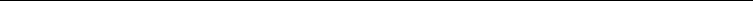 _________________________________________________(наименование уполномоченного структурного                       подразделения                      (ф.и.о., занимаемая должность)Уведомление о получении подарка от Извещаю о получении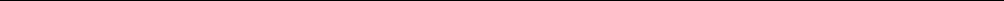 (дата получения)(наименование протокольного мероприятия, служебной командировки, другого официального мероприятия, место и дата проведения)* Заполняется при наличии документов, подтверждающих стоимость подарка.НаименованиеХарактеристика подарка,КоличествоСтоимостьподаркаего описаниепредметовв рублях *1.1неизвестнаИтого-1неизвестнаПриложение:Приложение:Приложение:Приложение:Приложение:налистах.листах.листах.(наименование документа)(наименование документа)(наименование документа)(наименование документа)(наименование документа)Лицо, представившееЛицо, представившееЛицо, представившееЛицо, представившееЛицо, представившееуведомлениеуведомлениеуведомлениеуведомлениеуведомление““”2020г.(подпись)(подпись)(подпись)(расшифровка подписи)(расшифровка подписи)(расшифровка подписи)Лицо, принявшееЛицо, принявшееЛицо, принявшееЛицо, принявшееЛицо, принявшееуведомлениеуведомлениеуведомлениеуведомлениеуведомление““”2020г.(подпись)(подпись)(подпись)(расшифровка подписи)(расшифровка подписи)(расшифровка подписи)Регистрационный номер в журнале регистрации уведомленийРегистрационный номер в журнале регистрации уведомленийРегистрационный номер в журнале регистрации уведомленийРегистрационный номер в журнале регистрации уведомленийРегистрационный номер в журнале регистрации уведомленийРегистрационный номер в журнале регистрации уведомленийРегистрационный номер в журнале регистрации уведомленийРегистрационный номер в журнале регистрации уведомленийРегистрационный номер в журнале регистрации уведомленийРегистрационный номер в журнале регистрации уведомленийРегистрационный номер в журнале регистрации уведомленийРегистрационный номер в журнале регистрации уведомленийРегистрационный номер в журнале регистрации уведомленийРегистрационный номер в журнале регистрации уведомлений1“”20г.